EXPLORERSPATHFINDERSADVENTURERSViking WarriorPupils will explore some of the oral history of the Viking period through the tales told about Ragnar Lothbrok. Pupils will discover that stories of events of this time were often not written down until much later and therefore may not be accurate. As historians, pupils will have to explore further evidence to be sure that certain events took place; Ragnar may not have existed! Pupils will use chronology to plot Viking invasions and relating their time in Britain with that of the Romans and Anglo-Saxons. Pupils will also begin to use questioning and research to find out why the Vikings chose to invade Britain. Finally, pupils will assess evidence of what the Vikings left behind and how they still influence our lives today. ConceptsNC - Pupils should be taught about the Viking and Anglo-Saxon struggle for the Kingdom of England to           the time of Edward the Confessor To know and be able to retell the life story of Ragnar Lothbrok To know the chronology of invaders and settlers in Britain To understand that Viking sagas were often written down many years after the events had possibly    happened and, therefore may contain more fiction than factTo understand that evidence from the Viking period was passed from person to person verbally, leading to inaccuracies and omissionsTo understand why the Vikings invaded BritainTo understand the way in which the past impacts on the presentNAVIGATORSKnowledge BuildingPerspectives and InterpretationHistorical interpretation is the process by which an explanation of past events is constructed. Interpretation is based on primary and secondary historical sources. Evidence, contexts and points of view all form the basis of historical interpretation.Looking at historical perspective means understanding the social, cultural, intellectual, and emotional settings that shaped people's lives and actions in the past.Cause and ConsequenceIn historical terms, every event has a cause, and is itself the cause of subsequent events, which may therefore be considered its effect(s), or consequences. Recognising the relationship between the two is vital to deeper historical understanding and causal explanation should be a primary feature in history teaching and learning at all stages within the school curriculum.Continuity and ChangeHistorical change is an all-encompassing term used to describe the changing of events over the course of time. Historical change happens constantly and includes both major events and seemingly insignificant events. Historical change takes place through the process of cause and consequence. There are sometimes several causes that continuity refers to things that stay the same, relatively unchanged, over time.Historical VocabularyHistorical vocabulary can be placed into various categories:- language related to the passing of time e.g. yesterday; language related to the measuring of time e.g. decade; historical roles e.g. monarch; concepts and more abstract terms e.g. democracy. Some of the more abstract terms benefit from being taught through concrete and practical examples to help children to fully understand them. They should then be able to interpret historical language within contexts e.g. questions, concepts.Similarities and DifferencesComparison is a tool used by historians to analyse historical events, societal features, and values and beliefs within and across different time periods in order to discover things of historical importance or interest e.g. common causes, stages of development or to demonstrate a larger historical pattern. By looking for similarities and differences, children are then able to identify, analyse and evaluate findings, giving reasons for their conclusions. ChronologyUnderstanding chronology is vital in helping children position their learning within a linear narrative. It involves sequencing, placing and connecting periods of history as part of a framework which should reinforce and increase their depth of knowledge and understanding.* Evidence is a thread that runs throughout the history curriculum. Evidence can take various forms, including printed sources e.g. documents; physical evidence e.g. artefacts; oral accounts and testimony. Primary sources relate to original, first-hand evidence while secondary sources provide second-hand information that comes from the description, analysis, interpretation and evaluation of primary evidence.Knowledge BuildingKnowledge BuildingKnowledge BuildingKnowledge BuildingKnowledge BuildingKnowledge BuildingChronologyContinuity and ChangeCause and ConsequenceHistorical VocabularyPerspectives and InterpretationSimilarities and DifferencesOrder and sequence familiar eventsState examples of changeKnow what causes everyday things to happenUnderstand and use language related to the passing of timeIdentify how things can be done differentlyKnow and identify similarities and differences between themselves and othersLearning ProgressionLearning ProgressionLearning ProgressionLearning ProgressionLearning ProgressionLearning ProgressionReceptionReceptionReceptionReceptionReceptionReceptionTalk about the lives of the people around them and their roles in societyKnow some similarities and differences between things in the past and now, drawing on their experiences and what has been read in classUnderstand the past through settings, characters and events encountered in books read in class and storytellingComment on images of familiar situations in the pastCompare and contrast characters from stories including figures from the pastUnderstand that some places are special to members of their communityRecognise that people have different beliefs and celebrate special times in different waysTalk about the lives of the people around them and their roles in societyKnow some similarities and differences between things in the past and now, drawing on their experiences and what has been read in classUnderstand the past through settings, characters and events encountered in books read in class and storytellingComment on images of familiar situations in the pastCompare and contrast characters from stories including figures from the pastUnderstand that some places are special to members of their communityRecognise that people have different beliefs and celebrate special times in different waysTalk about the lives of the people around them and their roles in societyKnow some similarities and differences between things in the past and now, drawing on their experiences and what has been read in classUnderstand the past through settings, characters and events encountered in books read in class and storytellingComment on images of familiar situations in the pastCompare and contrast characters from stories including figures from the pastUnderstand that some places are special to members of their communityRecognise that people have different beliefs and celebrate special times in different waysTalk about the lives of the people around them and their roles in societyKnow some similarities and differences between things in the past and now, drawing on their experiences and what has been read in classUnderstand the past through settings, characters and events encountered in books read in class and storytellingComment on images of familiar situations in the pastCompare and contrast characters from stories including figures from the pastUnderstand that some places are special to members of their communityRecognise that people have different beliefs and celebrate special times in different waysTalk about the lives of the people around them and their roles in societyKnow some similarities and differences between things in the past and now, drawing on their experiences and what has been read in classUnderstand the past through settings, characters and events encountered in books read in class and storytellingComment on images of familiar situations in the pastCompare and contrast characters from stories including figures from the pastUnderstand that some places are special to members of their communityRecognise that people have different beliefs and celebrate special times in different waysTalk about the lives of the people around them and their roles in societyKnow some similarities and differences between things in the past and now, drawing on their experiences and what has been read in classUnderstand the past through settings, characters and events encountered in books read in class and storytellingComment on images of familiar situations in the pastCompare and contrast characters from stories including figures from the pastUnderstand that some places are special to members of their communityRecognise that people have different beliefs and celebrate special times in different waysKnowledge ProgressionExplorers - ReceptionCome Fly With Me! AsiaTo look at photographs of old fashioned forms of transport and notice what is different on modern day equivalentsTo identify ‘odd ones out’ when exploring aspects of Chinese cultureTo identify similarities and differences between their own family and one from IndiaTo know about a range of cultural and religious festivals, including Christmas, and compare them with how they celebrate special times Key Vocabularyculture, Christmas, Russia, Onam Festival, family, transport, same, different, compare, homeHappy To Be MeTo know how to use language such as ‘yesterday’, ‘today’, ‘tomorrow’ when relating to the passing of timeTo identify ways their family celebrates special events such as weddings, christenings, birthdays etc.To identify features about themselves that make them individualsTo identify how we are similar and differentTo know who is in their family and how families can differTo know what a community is and identify the communities and groups they belong toKey Vocabularyself-portrait, individual, family, community, appearance, diversity, belonging, today, tomorrow, yesterday, past, time, events, festivalsWhat on Earth…?To identify old things and recognise what can be done to look after themTo identify past events and experiences and discuss what happens/happened at themTo know who the older people are in their lives and identify similarities and differences between their childhood and their ownKey Vocabularyold, new, things, recycle, events, experiences, artefacts, preserve, look after, grandparents, grandma, grandpa, neighboursKnowledge BuildingKnowledge BuildingKnowledge BuildingKnowledge BuildingKnowledge BuildingKnowledge BuildingChronologyContinuity and ChangeCause and ConsequenceHistorical VocabularyPerspectives and InterpretationSimilarities and DifferencesFit people and events into a chronological frameworkIdentify examples of growth and change over timeRecognise why actions and events happenedUnderstand and use language related to the measurement of timeIdentify different ways in which the past is representedKnow about similarities and differences between societies, including beliefsSkills ProgressionSkills ProgressionSkills ProgressionSkills ProgressionSkills ProgressionSkills ProgressionHistory Skills Pathfinders 1 / Y1History Skills Pathfinders 1 / Y1History Skills Pathfinders 1 / Y1History Skills Pathfinders 2 / Y2History Skills Pathfinders 2 / Y2History Skills Pathfinders 2 / Y2Hi1 Use different sources of information to find out about the pastHi2 Find out about the lives of significant people and events from the past and presentHi3 Using episodes from stories about the past, identify the difference between past and presentHi4 Place events in chronological orderHi5 Use common words and phrases related to the passing of timeHi6 Make a personal link to the past by exploring artefacts and imagesHi1 Use different sources of information to find out about the pastHi2 Find out about the lives of significant people and events from the past and presentHi3 Using episodes from stories about the past, identify the difference between past and presentHi4 Place events in chronological orderHi5 Use common words and phrases related to the passing of timeHi6 Make a personal link to the past by exploring artefacts and imagesHi1 Use different sources of information to find out about the pastHi2 Find out about the lives of significant people and events from the past and presentHi3 Using episodes from stories about the past, identify the difference between past and presentHi4 Place events in chronological orderHi5 Use common words and phrases related to the passing of timeHi6 Make a personal link to the past by exploring artefacts and imagesHi7 Ask and answer questions about the pastHi8 Explore places and investigate artefactsHi9 Recognise why people did things and why events happenedHi10 Identify differences between past and present and show how ways of life at different times were different to their ownHi11 Identify different ways in which the past is representedHi12 Observe and handle a range of sources of information to find out about the pastHi13 Place events and objects in chronological orderHi14 Use a wide vocabulary of everyday historical ternsHi7 Ask and answer questions about the pastHi8 Explore places and investigate artefactsHi9 Recognise why people did things and why events happenedHi10 Identify differences between past and present and show how ways of life at different times were different to their ownHi11 Identify different ways in which the past is representedHi12 Observe and handle a range of sources of information to find out about the pastHi13 Place events and objects in chronological orderHi14 Use a wide vocabulary of everyday historical ternsHi7 Ask and answer questions about the pastHi8 Explore places and investigate artefactsHi9 Recognise why people did things and why events happenedHi10 Identify differences between past and present and show how ways of life at different times were different to their ownHi11 Identify different ways in which the past is representedHi12 Observe and handle a range of sources of information to find out about the pastHi13 Place events and objects in chronological orderHi14 Use a wide vocabulary of everyday historical ternsKnowledge ProgressionKnowledge ProgressionPathfinders Year 1 & 2Pathfinders Year 1 & 2                                                           Zero to Hero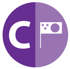 In this unit, pupils will learn about a range of influential people from both modern times and the recent past. They will explore chronology by recognising that these people were born, lived and, for some, died in different time periods. Pupils will learn about each individual’s achievement and reflect on how they have changed the lives of many people across the world. Pupils will start to analyse their work through evidence, for example, animations Walt Disney has left us. Historical language relating to the passing of time; decade, century etc. is introduced.ConceptsNC - Pupils should be taught about events beyond living memory that are significant nationally or          globallyTo realise that setbacks do not have to be a barrier to achievement - Michael JordanTo learn that perseverance is vital to achievement - Thomas EdisonTo understand that circumstances do not have to be a barrier to achievement - Malala YousufzaiTo learn to overcome rejection in order to go on to succeed - Walt DisneyTo understand how showing respect for individuals leads to gaining respect - Mother Teresa                                                Inter-Nation Media Station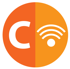 Pupils will explore the changes that have occurred over the years in how news is shared. They will use methods of semaphore and coded messages to explore this concept. Pupils will then consider some of the similarities and differences between how news was shared in the past and in modern times, such as through newspapers and radio. Vocabulary such as ‘media’ and ‘broadcasting’ are introduced. Pupils will look at perspectives in the recent use of radio in World War II. ConceptsNC - Pupils should be taught about the lives of significant individuals in the past who have contributed            to national and international achievementsNC - Pupils should be taught about events beyond living memory that are significant nationally or          globallyTo learn about how news was shared in the pastTo know about the ways in which news is shared today, compared with in the pastTo learn about the development of the televisionTo learn about the development of radio broadcasting and how radios were used in World War II                                               Come Fly With Me! Arctic CirclePupils will explore the traditions and customs of the Inuit people. They will find out that the Inuits are an ancient tribal group that have lived in North America for several thousand years and that many of their ways of life have not changed much over that period of time. Pupils will explore what has changed over time and what has remained the same. They will discuss reasons why some traditions have had to change and how historical vocabulary surrounding the Inuits has also changed, with terms such as ‘Eskimo’ now considered to be offensive. ConceptsD.    To know about the Inuit people group and their traditions and customs                                                             Going Wild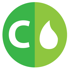 With a focus on the Elephant Bird, pupils will explore the chronology of extinction, learning that extinction means the eradication of a whole species, as opposed to the death of one individual animal. Pupils will learn about the human influence in the extinction of the Elephant Bird by looking at evidence to support this, whilst recognising that some may think that other factors are more influential. ConceptsG.    To know that some animals are endangered, the reasons why and what is being done to preserve        these speciesKnowledge ProgressionKnowledge ProgressionPathfinders Year 1 & 2Pathfinders Year 1 & 2                                                  Unity in the Community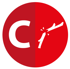 Through this theme, pupils will focus on history in their locality. They will explore a range of sources to help them find out more about the past in their local area and make some comparisons with the present. They will order chronologically the dates of significant events and people and look at reasons why places may have changed in their local area, with a particular focus on their school. ConceptsNC - Pupils should be taught about changes within living memoryG.    To know about significant historical events, people and places in their own locality (NC)The WordsmithPupils will explore the life of Ignatius Sancho by finding out about some aspects of the slave trade in the 18th - 19th century and how Sancho’s life changed significantly when he met Sir John Montagu. Pupils will understand that we know about Ignatius Sancho because of what he left behind (evidence), including portraits, and that this was unusual from this time period, as he was both a slave and a black man. Pupils will explore his legacy as an inspirational figure, both as the first black man to vote in England and through his letters regarding the mistreatment of others.ConceptsNC - Pupils should be taught about the lives of significant individuals in the past who have contributed              to national and international achievementsTo know and be able to retell the life story of Ignatius SanchoTo know what Ignatius Sancho was famous forTo understand the contribution Ignatius Sancho made to cross-cultural relationshipsTo understand what makes Ignatius Sancho an inspirational figureKnowledge ProgressionKnowledge ProgressionPathfinders Year 1 & 2Pathfinders Year 1 & 2Powhatan PeoplePupils will explore the story of Pocahontas, her relationship with English colonialists and the building of trust between them and her tribe, the Powhatan. Pupils will learn about her life but be aware that some aspects of her story have been embellished or made up to make her story more exciting. They will look at artefacts to compare how the Powhatan tribe and the English colonialists lived and learn about the actions taken by Pocahontas to help the two groups understand one another. ConceptsNC - Pupils should be taught about the lives of significant individuals in the past who have contributed              to national and international achievementsTo know and be able to retell the life story of PocahontasTo know what made Pocahontas famousTo understand the contribution made to cross-cultural relationshipsTo understand what makes Pocahontas an inspirational historical figureKnowledge ProgressionKnowledge ProgressionPathfinders Year 1 & 2Pathfinders Year 1 & 2Jurassic HunterPupils will study the life and work of Mary Anning, making links between history, geography and science. They will be introduced to the concept of fossilisation and how and where fossils can be found. They will also be made aware of the term ‘palaeontology’ and how Mary’s work as a palaeontologist was not recognised at the time but has had a huge impact on present day palaeontology. This is a good opportunity for pupils to compare the inequality in Mary’s life with that of other pioneering women they may have already studied.ConceptsNC - Pupils should be taught about the lives of significant individuals in the past who have contributed              to national and international achievementsTo know and be able to retell the life story of Mary AnningTo know what the main achievements of Mary Anning wereTo understand the contribution Mary Anning made to the study of fossilsTo understand the way in which the past impacts on the presentDancing SpyIn this unit, pupils will be sensitively introduced to the term ‘racial segregation’ and explore the impact this had on the lives of black people living in the early 20th century. Pupils will investigate the influence Josephine Baker had on the world of dance at the time and how she used her image and performance skills to help with the war effort. They will look at how Josephine was treated in her early life and compare that with how she was praised and celebrated in her later life and after her death. Pupils will discuss how she changed perceptions of the black community, and indeed society in general, by campaigning against racial inequality.ConceptsNC - Pupils should be taught about the lives of significant individuals in the past who have contributed              to national and international achievementsTo know and be able to retell the life story of Josephine BakerTo know what Josephine Baker was famous forTo understand the contribution Josephine Baker made to breaking down racial barriers and promoting cross-cultural relationshipsTo understand what makes Josephine Baker an inspirational figureKey VocabularyKey VocabularyKey VocabularyKey VocabularyKey VocabularyKey VocabularyKey VocabularyPathfinders Year 1 & 2Pathfinders Year 1 & 2Pathfinders Year 1 & 2Pathfinders Year 1 & 2Pathfinders Year 1 & 2Pathfinders Year 1 & 2Pathfinders Year 1 & 2Zero to HeroZero to HeroZero to HeroZero to HeroInter-Nation Media StationInter-Nation Media StationInter-Nation Media StationbraveCalcuttacenturydecadeexperiencefailurehardshipinventornunperseverancerejectionslumsyearsbeacon broadcastcenturycommunicationdevelopmentdecadedigitalinventionmedianews newspapersemaphoresmoke signalsyearsKey VocabularyKey VocabularyKey VocabularyKey VocabularyKey VocabularyKey VocabularyKey VocabularyPathfinders Year 1 & 2Pathfinders Year 1 & 2Pathfinders Year 1 & 2Pathfinders Year 1 & 2Pathfinders Year 1 & 2Pathfinders Year 1 & 2Pathfinders Year 1 & 2Come Fly With Me! Arctic CircleCome Fly With Me! Arctic CircleCome Fly With Me! Arctic CircleCome Fly With Me! Arctic CircleGoing WildGoing WildGoing WildcenturycustomsEskimoglobeiglooInuitmillenniumsettlersurviveyearsmodernlong agoconservationdinosaursendangeredextinctionsurvivalpastKey VocabularyKey VocabularyKey VocabularyKey VocabularyKey VocabularyKey VocabularyKey VocabularyPathfinders Year 1 & 2Pathfinders Year 1 & 2Pathfinders Year 1 & 2Pathfinders Year 1 & 2Pathfinders Year 1 & 2Pathfinders Year 1 & 2Pathfinders Year 1 & 2Unity in the CommunityUnity in the CommunityUnity in the CommunityUnity in the CommunityThe WordsmithThe WordsmithThe Wordsmith boundarycitycountrysideeralocal landmarksourcevillageyearspastlong agoabolitionadvocatecenturyDukeDuchessdutyhistorical periodIgnatius SanchopastpresentslavesolidarityKey VocabularyKey VocabularyKey VocabularyKey VocabularyKey VocabularyKey VocabularyKey VocabularyPathfinders Year 1 & 2Pathfinders Year 1 & 2Pathfinders Year 1 & 2Pathfinders Year 1 & 2Pathfinders Year 1 & 2Pathfinders Year 1 & 2Pathfinders Year 1 & 2Powhatan PeoplePowhatan PeoplePowhatan PeoplePowhatan Peoplecapturechronologicalcolonialistconflictcross-culturalculturemasquenativenegotiatePocahontasPowhatantribeKey VocabularyKey VocabularyKey VocabularyKey VocabularyKey VocabularyKey VocabularyKey VocabularyPathfinders Year 1 & 2Pathfinders Year 1 & 2Pathfinders Year 1 & 2Pathfinders Year 1 & 2Pathfinders Year 1 & 2Pathfinders Year 1 & 2Pathfinders Year 1 & 2Jurassic HunterJurassic HunterJurassic HunterJurassic HunterDancing SpyDancing SpyDancing SpycenturycoprolitedecadeexcavatefossilgeologyJurassicMary Anningobituarypalaeontologistpioneertheory centurycitizenshipdecadediscriminationdiverseJosephine BakerprejudiceracismsegregationspyWorld War 2Knowledge BuildingKnowledge BuildingKnowledge BuildingKnowledge BuildingKnowledge BuildingKnowledge BuildingChronologyContinuity and ChangeCause and ConsequenceHistorical VocabularyPerspectives and InterpretationSimilarities and DifferencesEstablish clear narratives within periods of historyMake links between events and changes across and within periods of historyIdentify the results of events, situations and changesUnderstand and use a range of historical terminology, some linked to conceptsUnderstand that different versions of the past may exist, giving reasons for thisCompare and contrast a range of diverse societiesSkills ProgressionSkills ProgressionSkills ProgressionSkills ProgressionSkills ProgressionSkills ProgressionHistory Skills Adventurers 1 / Y3History Skills Adventurers 1 / Y3History Skills Adventurers 1 / Y3History Skills Adventurers 2 / Y4History Skills Adventurers 2 / Y4History Skills Adventurers 2 / Y4Hi15 Develop their understanding that the past can be divided into different periods of timeHi16 Explore the different ways we can find out about the past and how to understand evidenceH17 Identify different ways in which the past can be representedHi18 Recognise similarities and differences between people’s lives during different periods of timeH19 Use dates and vocabulary relating to the passing of time and sequence eventsHi20 sequence several events or artefactsHi21 Begin to give reasons for and results of the main events and changesHi22 Use sources of information including ICT to find out about events, people and changesHi15 Develop their understanding that the past can be divided into different periods of timeHi16 Explore the different ways we can find out about the past and how to understand evidenceH17 Identify different ways in which the past can be representedHi18 Recognise similarities and differences between people’s lives during different periods of timeH19 Use dates and vocabulary relating to the passing of time and sequence eventsHi20 sequence several events or artefactsHi21 Begin to give reasons for and results of the main events and changesHi22 Use sources of information including ICT to find out about events, people and changesHi15 Develop their understanding that the past can be divided into different periods of timeHi16 Explore the different ways we can find out about the past and how to understand evidenceH17 Identify different ways in which the past can be representedHi18 Recognise similarities and differences between people’s lives during different periods of timeH19 Use dates and vocabulary relating to the passing of time and sequence eventsHi20 sequence several events or artefactsHi21 Begin to give reasons for and results of the main events and changesHi22 Use sources of information including ICT to find out about events, people and changesHi23 Ask and answer a variety of preceptive historical questionsHi24 Investigate the characteristic features of, and changes within, periods of history that were significant to the locality and the UKHi25 Identify the impact of the movement and settlement of people in different periods of British historyHi26 Identify how significant events, developments or individuals and groups have influences their locality, the UK and beyond in the recent and distant pastHi27 Identify different ways in which the past is represented and interpreted and recognise how history is preserved. Hi28 Place events, people and changes into correct periods of time on a timelineHi29 Use dates and vocabulary relating to the passing of time, including AD/BCHi30 Use and evaluate sources of information, recognising that evidence varies in the extent to which it can be trustedHi31 Communicate knowledge and understanding in a variety of waysHi23 Ask and answer a variety of preceptive historical questionsHi24 Investigate the characteristic features of, and changes within, periods of history that were significant to the locality and the UKHi25 Identify the impact of the movement and settlement of people in different periods of British historyHi26 Identify how significant events, developments or individuals and groups have influences their locality, the UK and beyond in the recent and distant pastHi27 Identify different ways in which the past is represented and interpreted and recognise how history is preserved. Hi28 Place events, people and changes into correct periods of time on a timelineHi29 Use dates and vocabulary relating to the passing of time, including AD/BCHi30 Use and evaluate sources of information, recognising that evidence varies in the extent to which it can be trustedHi31 Communicate knowledge and understanding in a variety of waysHi23 Ask and answer a variety of preceptive historical questionsHi24 Investigate the characteristic features of, and changes within, periods of history that were significant to the locality and the UKHi25 Identify the impact of the movement and settlement of people in different periods of British historyHi26 Identify how significant events, developments or individuals and groups have influences their locality, the UK and beyond in the recent and distant pastHi27 Identify different ways in which the past is represented and interpreted and recognise how history is preserved. Hi28 Place events, people and changes into correct periods of time on a timelineHi29 Use dates and vocabulary relating to the passing of time, including AD/BCHi30 Use and evaluate sources of information, recognising that evidence varies in the extent to which it can be trustedHi31 Communicate knowledge and understanding in a variety of waysKnowledge ProgressionKnowledge ProgressionAdventurers Year 3 & 4Adventurers Year 3 & 4                                                         Athens v SpartaPupils will begin this unit by using inter-disciplinary skills, employing geographical knowledge in locating Greece on a present-day map and noting some its key features, and historical knowledge in comparing it with a map of Ancient Greece. A key focus of this unit is comparing the city states of Athens and Sparta and recognise that their differences meant that they did not live peacefully together. Pupils will explore cause and consequence when learning about key events in Ancient Greek times, such as the Persian Wars. They will also learn about continuity through some Ancient Greek legacies that are still influential today, like democracy and the alphabet. ConceptsNC - Pupils should be taught about Ancient Greece through a study of Greek life and achievements and          their influence on the western worldTo know the location of GreeceTo learn about the Greek EmpireTo understand the importance of Athens and SpartaTo know about some of the important battles e.g. The Persian WarsTo learn about Greek mythologyTo discover the legacy of the Ancient Greeks e.g. democracy and buildings                                                       Under the CanopyUsing the historical period of the Mayans, pupils will link history and geography together through exploring the roots of two fictional children. They will research the original Mayan meaning of the children’s names and then compare these to the origins of their own. Pupils will then collect evidence of how the Mayan people lived in the rainforest in the past, through research, and then share what they find, noting any influences on present day. ConceptsNC - Pupils should be taught about a non-European society that provides contrasts with British historyQuestion 1.  To understand where names come from and what they meanQuestion 2.  To understand the relationship between where we originate from and what our names meanQuestion 4.  To learn what it would have been like for the Mayans, living in the rainforest                                                 Come Fly With Me! AfricaPupils will explore the links between the disciplines of history and geography through this African theme, with a historical focus on the Benin from West Africa. Pupils will learn that the kingdom of Benin was incredibly powerful and influential at the time by studying artefacts that have been left behind. ConceptsNC - Pupils should be taught about a non-European society that provides contrasts with British historyB.     To learn about the Benin Early Period                                                           Cry FreedomPupils will be introduced to the concept of slavery in a sensitive manner, initially discussing some of the historical vocabulary surrounding slavery. Pupils will also learn that slavery has been a feature of societies across the globe for several centuries and they will compare, contrast, and discuss changes to how slavery occurred. Pupils will develop their chronology skills by comparing key events in Sojourner Truth and William Wilberforce’s lives and how both these people worked to abolish slavery. Finally, pupils will research, assess, and draw conclusions on the issue of modern-day slavery.ConceptsNC - Pupils should be taught about a non-European society that provides contrasts with British historyNC - Pupils should be taught a study of an aspect or theme in British history that extends pupils’          chronological knowledge beyond 1066 To know and understand what slavery is an recognise its different forms To learn about the history of slavery around the world - Europe, Asia, Africa, America To learn about key figures involved in the abolition of slavery To learn about modern-day slaveryKnowledge ProgressionKnowledge ProgressionAdventurers Year 3 & 4Adventurers Year 3 & 4Lindow ManIn this unit, pupils will explore the changes and developments that took place over several millennia in Ancient Britain. They will use vocabulary relating to specific eras (Stone, Bronze and Iron Age) to categorise development and societal change during these eras. They will recognise that we can make claims about the lives people led in ancient times because of evidence left behind. Pupils will also learn about key people from history and how their actions still impact our present day. ConceptsNC - Pupils should be taught about changes in Britain from the Stone Age to the Iron Age To know when the Stone Age, Bronze Age and Iron Age took place To know what evidence exists for these different historical periods (Stonehenge, Skara Brae etc.) To know who the Celts were, in particular, Boudicca To know how the people living during these three periods of time influenced the locality To understand how evidence from the past is used to make historical claims To understand the way in which the past impacts on the presentSaxon KingIn this unit, pupils will learn about some aspects of early medieval life in England through the life of a key historical figure, Harold Godwinson. Pupils will have the opportunity to investigate timelines and family trees to understand the chronology of Harold’s life and debate his claim to the throne through available evidence. Pupils will use the Bayeux tapestry to note the events of the Battle of Hastings and will start to explore the use of bias in source materials recognising we should always question what we are looking at when working historically. ConceptsNC - Pupils should be taught about the settlement in Britain by the Anglo-Saxons and ScotsNC - Pupils should be taught about the Viking and Anglo-Saxon struggle for the Kingdom of England     to the time of Edward the Confessor  To know and be able to retell the life story of Harold Godwinson  To know what Harold Godwinson was famous for  To understand what makes Harold Godwinson an inspirational historical figure                                                  Additional Knowledge
                                                       Law and OrderPupils will identify the importance of having their voices heard through debate and discussion inspired by the debates of Ancient Greeks. They will learn more about the place that founded early democracy and hold elections of their own. NC - Pupils should be taught a study of an aspect or theme in British history that extends pupils’ chronological knowledge beyond 1066                                                      Lightning SpeedPupils will learn about the development of communication over 200 years and then look at the creation of the Internet. They will explore how communication has grown from requiring people to be close by to one another, to sending post to the development of email and the internet as a communication tool. Pupils will learn about Tim Berners-Lee as the creator of the world wide web.                                                    “That’s All, Folks!”Pupils will learn that animation is a process that has developed and changed greatly over time. They will explore the concept of the moving image through making flipbook animations and Zoetropes. They will learn about famous animated characters such as Mickey Mouse and Wallace and Gromit before using computer animation software to create their own modern animations.                                                      Lightning SpeedPupils will learn about the development of communication over 200 years and then look at the creation of the Internet. They will explore how communication has grown from requiring people to be close by to one another, to sending post to the development of email and the internet as a communication tool. Pupils will learn about Tim Berners-Lee as the creator of the world wide web.Key VocabularyKey VocabularyKey VocabularyKey VocabularyKey VocabularyKey VocabularyKey VocabularyAdventurers Year 3 & 4Adventurers Year 3 & 4Adventurers Year 3 & 4Adventurers Year 3 & 4Adventurers Year 3 & 4Adventurers Year 3 & 4Adventurers Year 3 & 4Athens v SpartaAthens v SpartaAthens v SpartaAthens v SpartaUnder the CanopyUnder the CanopyUnder the Canopy amphitheatre                           ancient                                       architecture artefacts AthensBC / BCEcivilisationcolonies Colosseumconflictdemocracy empireleadership legacy marathon Mount Olympus mythology (gods)Olympic games Persian WarsSpartatemple ZeusAD / CE                                    temple ancestor                                  ulamaBC / BCEcivilisationempireeraevidencegodsheritagehierarchyhieroglyphs Mayanmillenniaplaqueplaza pyramidsacrificeKey VocabularyKey VocabularyKey VocabularyKey VocabularyKey VocabularyKey VocabularyKey VocabularyKey VocabularyAdventurers Year 3 & 4Adventurers Year 3 & 4Adventurers Year 3 & 4Adventurers Year 3 & 4Adventurers Year 3 & 4Adventurers Year 3 & 4Adventurers Year 3 & 4Adventurers Year 3 & 4Come Fly With Me! AfricaCome Fly With Me! AfricaCome Fly With Me! AfricaCome Fly With Me! AfricaCry FreedomCry FreedomCry FreedomCry FreedomAD / CE                                        tradingartefacts BC / BCEBenin civilisationcoral elected epocheraexiled godsivory merchants misruling plaque restore securityAbolition/abolitionistcaptivecolonialistseconomyHarriet Tubmanhuman traffickingmastermerchantsmiddle passagemodern-dayplantationpovertyslaveSojourner TruthWilliam WilberforceKey VocabularyKey VocabularyKey VocabularyKey VocabularyKey VocabularyKey VocabularyKey VocabularyAdventurers Year 3 & 4Adventurers Year 3 & 4Adventurers Year 3 & 4Adventurers Year 3 & 4Adventurers Year 3 & 4Adventurers Year 3 & 4Adventurers Year 3 & 4Lindow ManLindow ManLindow ManLindow ManSaxon KingSaxon KingSaxon KingBoudiccaBronze AgeCeltsIron Agehenge hunter-gathererMesolithic Period Neolithic Period nomadic Palaeolithic Period prehistoric revolt Roman Skara BraeStone AgebattleBayeux TapestrybiasclaimconquestdynastyexileheirinvasionmonarchNormanpatronymicsreignWitan CouncilKey VocabularyKey VocabularyKey VocabularyKey VocabularyKey VocabularyKey VocabularyAdventurers Year 3 & 4Adventurers Year 3 & 4Adventurers Year 3 & 4Adventurers Year 3 & 4Adventurers Year 3 & 4Adventurers Year 3 & 4Law and Order“That’s All, Folks!”Lightning SpeedViking WarriorViking WarriorViking WarriorAD / CEBC / BCEancient civilisationdemocracyelectedgovernmentnon-democraticUnited Nations (UN)Universal Declaration of Human RightssocietyWorld War 2animationcartoonCGI (computer-generated imagery)development discoveryflip bookstop-motiontechnologyWalt Disneyzoetropecausationcenturydecadedevelopmentinventionpresent dayprophecyTim-Berners LeeAnglo-Saxoncoward invasion Jorvik legacy legendlongship Normanpitch raid RomansagasettlementVikingKnowledge BuildingKnowledge BuildingKnowledge BuildingKnowledge BuildingKnowledge BuildingKnowledge BuildingChronologyContinuity and ChangeCause and ConsequenceHistorical VocabularyPerspectives and InterpretationSimilarities and DifferencesMake connections between periods of historyExplain change and continuity across and within periods of historyAnalyse and explain the results of historical events, situations and changesInterpret historical language in the context of concepts and questions linked to periods of historyExplain how and why different historical viewpoints and interpretations have been constructedAnalyse the diverse experiences, beliefs and attitudes of people in past societiesSkills ProgressionSkills ProgressionSkills ProgressionSkills ProgressionSkills ProgressionSkills ProgressionHistory Skills Navigators 1 / Y5History Skills Navigators 1 / Y5History Skills Navigators 1 / Y5History Skills Navigators 2 / Y6History Skills Navigators 2 / Y6History Skills Navigators 2 / Y6Hi32 Investigate the characteristic features of, and changes, within, periods of historyHi33 Devise historically valid questions about change, similarity and difference and investigate for find possible answersHi34 Investigate events in the past using primary and secondary sourcesHi35 Identify and describe reasons for and results of historical events, situations and changeshi36 Recognise primary and secondary sourcesHi37 Identify and describe the effect of some economic, technological and scientific developmentsHi38 Place events, people and changes into correct periods of timeHi39 Use dates and vocabulary relating to the passing of time, including ancient, modern, BC, BCE, AD, century and decadeHi40 Interpret historical evidenceHi41 Select and organise relevant historical information, making appropriate use of dates and termsHi32 Investigate the characteristic features of, and changes, within, periods of historyHi33 Devise historically valid questions about change, similarity and difference and investigate for find possible answersHi34 Investigate events in the past using primary and secondary sourcesHi35 Identify and describe reasons for and results of historical events, situations and changeshi36 Recognise primary and secondary sourcesHi37 Identify and describe the effect of some economic, technological and scientific developmentsHi38 Place events, people and changes into correct periods of timeHi39 Use dates and vocabulary relating to the passing of time, including ancient, modern, BC, BCE, AD, century and decadeHi40 Interpret historical evidenceHi41 Select and organise relevant historical information, making appropriate use of dates and termsHi32 Investigate the characteristic features of, and changes, within, periods of historyHi33 Devise historically valid questions about change, similarity and difference and investigate for find possible answersHi34 Investigate events in the past using primary and secondary sourcesHi35 Identify and describe reasons for and results of historical events, situations and changeshi36 Recognise primary and secondary sourcesHi37 Identify and describe the effect of some economic, technological and scientific developmentsHi38 Place events, people and changes into correct periods of timeHi39 Use dates and vocabulary relating to the passing of time, including ancient, modern, BC, BCE, AD, century and decadeHi40 Interpret historical evidenceHi41 Select and organise relevant historical information, making appropriate use of dates and termsHi42 Devise historically valid questions about change, cause, similarity and difference and investigate to find possible answersHi43 Recognise social, cultural, religious and ethnic diversity of societiesHi44 Recognise that the past is represented and interpreted in different ways and give reasons for thisHi45 Recognise and understand the broader chronology of major events in the UK, and some key events in the world, from ancient civilisations to the present day, and locate within this the periods, events and changes they already studiedHi46 Use an increasing depth of factual knowledge to describe past societies and periods and make some links between themHi47 Suggest possible omissions and the means of finding outHi48 Select and combine information from different sourcesHi49 Recall, select, organise and communicate historical information in a variety of waysHi42 Devise historically valid questions about change, cause, similarity and difference and investigate to find possible answersHi43 Recognise social, cultural, religious and ethnic diversity of societiesHi44 Recognise that the past is represented and interpreted in different ways and give reasons for thisHi45 Recognise and understand the broader chronology of major events in the UK, and some key events in the world, from ancient civilisations to the present day, and locate within this the periods, events and changes they already studiedHi46 Use an increasing depth of factual knowledge to describe past societies and periods and make some links between themHi47 Suggest possible omissions and the means of finding outHi48 Select and combine information from different sourcesHi49 Recall, select, organise and communicate historical information in a variety of waysHi42 Devise historically valid questions about change, cause, similarity and difference and investigate to find possible answersHi43 Recognise social, cultural, religious and ethnic diversity of societiesHi44 Recognise that the past is represented and interpreted in different ways and give reasons for thisHi45 Recognise and understand the broader chronology of major events in the UK, and some key events in the world, from ancient civilisations to the present day, and locate within this the periods, events and changes they already studiedHi46 Use an increasing depth of factual knowledge to describe past societies and periods and make some links between themHi47 Suggest possible omissions and the means of finding outHi48 Select and combine information from different sourcesHi49 Recall, select, organise and communicate historical information in a variety of waysKnowledge ProgressionKnowledge ProgressionNavigators Years 5 & 6Navigators Years 5 & 6                                                       You’re Not InvitedIn this unit, pupils will take a deeper look at cause and consequence with a focus on Roman invasion and the expansion of the Roman Empire across Europe. Pupils will be expected to think more analytically, giving reasons for invasion and discuss some of the outcomes, recognising that not all outcomes of invasion are negative. Pupils will use timelines to record important battles from the Roman era, noting key people involved. They will also be encouraged to start drawing their own conclusions about historical events, with evidence to support their thinking. ConceptsNC - Pupils should be taught about the Roman Empire and its impact on Britain  To learn the meaning of the word ‘invasion’ and understand the possible reasons for and     consequences of an invasion  To know the location of Italy and the Roman Empire  To understand why the Roman Army was so successful in their invasions  To learn about some of the famous battles that took place during the Roman era  To understand the positive impact of the Roman invasions on the inhabitants of those countries     invaded                                                       Wars of the WorldThis unit studies war in a much wider context. Pupils will explore the causes of war, including analysing the reasons for the conflict in Gaza. Pupils will develop their research skills by finding out more about either WWI or WWII and presenting their findings to their peers, with opportunity to question each other’s findings. They will learn the term ‘civil war’, recognising that conflict does not just occur between two or more countries. As well as the causes, pupils will discuss the consequences of war and the concept of pacifism in preventing conflict and resolving problems in other ways. Pupils will also recognise that war is not just a historic concept but that there are conflicts still occurring across the globe today. ConceptsNC - Pupils should be taught a study of an aspect or theme in British history that extends pupils’          chronological knowledge beyond 1066 Legacy To know and understand why wars occur To learn about the two world wars and understand their impact To understand what a civil war is and have some knowledge of famous civil wars To know where current wars are taking To learn about pacifism and the concept of peace                                                Come Fly With Me! AmericaUsing a podcast, pupils will listen to the story of how America was discovered and re-tell it in their own words. They will then explore in more depth the impact that European discovery and settlement had on Native American tribes. Pupils will be expected to carry out their own research on a chosen tribe, and then produce a short drama piece on daily life.ConceptsNC - Pupils should be taught about a non-European society that provides contrasts with British historyB.     To learn about the discovery of AmericaC.     To know about the Native Americans                                                      “I Have a Dream…”Throughout the pathways, pupils have been made aware of the injustice and segregation imposed on black communities across the globe and throughout history. This unit allows pupils to look in more depth at key discriminatory events in global history. Pupils will analyse the similarities and differences between life under the Jim Crow Laws in the USA and Apartheid in South Africa. They will also learn about the work of Martin Luther King and Nelson Mandela, drawing parallels and discussing the changes made to improve rights for black people in the two countries. Finally, pupils will question and research other forms of discrimination including those that are occurring in the present day. ConceptsNC - Pupils should be taught about a non-European society that provides contrasts with British history To learn the definition of apartheid To know about the Jim Crow Laws and how they affected black people To learn about Martin Luther King and the impact he had on society To become familiar with Nelson Mandela’s role in the anti-apartheid movement in South Africa To know about and understand other forms of discrimination e.g. anti-SemitismKnowledge ProgressionKnowledge ProgressionNavigators Years 5 & 6Navigators Years 5 & 6                                                  A World of Bright IdeasBy using their understanding of chronology, pupils will build a timeline around either the development of transportation or technology. They will be required to compile a set of questions around their chosen subject to guide their research. They will then need to analyse and pare down their findings to build a clear, succinct timeline. ConceptsNC - Pupils should be taught a study of an aspect or theme in British history that extends pupils’          chronological knowledge beyond 1066To learn about important inventions from the past                                                          Mission ControlPupils will develop their ability to analyse source material by first recognising the differences between primary and secondary sources, and then understanding how both are useful in developing a broader field of evidence around a key historical event – the moon landing. They will use source material to answer historical questions. They will also analyse the developments and changes made to space travel and satellite communication over the decades. Chronological knowledge will be embedded further by researching famous astronomers and placing their dates, significant events and achievements on a timeline.  ConceptsTo learn about space exploration and discoveryTo develop knowledge and understanding of famous astronomers, as well as significant worldwide astronautsTo learn about the development and role of satellite communicationThe RescuersIn this unit, pupils will learn about the sinking of the Titanic with a focus on two key survivors, turned rescuers. Pupils will begin by exploring changes to methods of communication, both on board ship and on land, since the early 20th century. They will look at how the Titanic was built and use inference to imagine how those involved in the design and launch would feel about hearing about the sinking. They will then analyse evidence surrounding the sinking, drawing their own conclusions on who or what was to blame, and discuss sources relating to Molly Brown and Harold Bride’s involvement in the event. ConceptsTo learn about the sinking of the famous ship, the TitanicTo learn about the communication on the Titanic and how communication methods changed in the last one hundred yearsTo learn about the chronology of the relevant events leading up to the sinking of the TitanicTo draw conclusions about what led to the sinking of the TitanicTo understand the role played by Molly Brown in the rescue effortTo understand the role played by Harold Bride in the rescue effortTime TeamThis is a multi-disciplinary study of the local area. The geographical aspect includes a disciplinary focus on processes and changes, linking with a historical disciplinary focus on continuity and change, helping pupils understand how the events of history shape a locality. They also further develop their mapping skills as part of this project.ConceptsNC - Pupils should be taught a local history study To identify and research a famous historical figure who lived in your local areaC.    To learn about the five key landmarks, using a variety of sources and asking relevant questions,         discovering how they have changed over timeD.    To use their recent learning to plan a tour of the area for their famous visitor from the past,         explaining how it has changed over timeE.     To know how to apply their knowledge when giving a guided tour of the local areaKnowledge ProgressionNavigators Years 5 & 6Pharaoh QueenInitially, pupils will engage some of their geographical map reading skills by locating Egypt on a globe / atlas and discussing its location on the north coast of Africa, in relation to the Equator and Tropics of Cancer and Capricorn. Pupils will then compare a map of modern-day Egypt with that of Ancient Egypt. Pupils will turn their focus to some of the important people and places in Ancient Egypt, particularly focusing on Queen Hatshepsut. They will analyse evidence to find reasons why she became queen when women could not traditionally rule, why the people of Egypt were loyal to her and then, strangely, why almost all evidence of her existence as pharaoh were destroyed. Pupils will write a written account of her life, using all the evidence gathered and conclusions drawn.ConceptsNC - Pupils should be taught about an Early Civilization e.g. Egypt To know the location of Egypt To know about the significant Ancient Egyptian places and individuals To know about Ancient Egyptian beliefs and practices To understand how evidence is used to make historical claims To understand the importance of the River Nile in Ancient Egyptian times To learn about the third female pharaoh, HatshepsutKey VocabularyKey VocabularyKey VocabularyKey VocabularyKey VocabularyKey VocabularyKey VocabularyNavigators Years 5 & 6Navigators Years 5 & 6Navigators Years 5 & 6Navigators Years 5 & 6Navigators Years 5 & 6Navigators Years 5 & 6Navigators Years 5 & 6You’re Not InvitedYou’re Not InvitedYou’re Not InvitedYou’re Not InvitedWars of the WorldWars of the WorldWars of the Worldarmour army aqueduct AugustusbattlebordersBoudicca Caesarcensus conquer consequencesemperor empireHadrianinvasion leadershiplegacyNero Romanruler settlementalliancealliesanti-SemitismAxis powersconflictconsequencescivil warconsequenceevacuationHitlerholocaustimperialisminvasionmilitarismmutinynationalismpacifismsolidarity terrorismTripartite PactWorld War 1World War 2Key VocabularyKey VocabularyKey VocabularyKey VocabularyKey VocabularyKey VocabularyKey VocabularyNavigators Years 5 & 6Navigators Years 5 & 6Navigators Years 5 & 6Navigators Years 5 & 6Navigators Years 5 & 6Navigators Years 5 & 6Navigators Years 5 & 6Come Fly With Me! AmericaCome Fly With Me! AmericaCome Fly With Me! AmericaCome Fly With Me! America“I Have a Dream…”“I Have a Dream…”“I Have a Dream…”Columbuscolonisationconquestemigrateimmigrantindigenous persecution pilgrim puritan republicStars and StripesStateThanksgiving Daytolerance anti-Semitismapartheid discriminationdiversity injustice Jim Crow LawsMartin Luther-KingNelson Mandelaoppressionprejudice race primary sourcesecondary source segregation stereotype supremacy toleranceKey VocabularyKey VocabularyKey VocabularyKey VocabularyKey VocabularyKey VocabularyKey VocabularyNavigators Years 5 & 6Navigators Years 5 & 6Navigators Years 5 & 6Navigators Years 5 & 6Navigators Years 5 & 6Navigators Years 5 & 6Navigators Years 5 & 6A World of Bright IdeasA World of Bright IdeasA World of Bright IdeasA World of Bright IdeasMission ControlMission ControlMission ControlbrandCalculuscommercialcopyrightdevelopmentdiscoveryeconomicinnovationinventioninventormodifyprinting pressscientificsignificanttechnologicalvaccineastronautastronomercausationconspiracy theoryevidenceexplorationinjusticeinterpretationinquisition Neil Armstrongprimary sourcesatellite communicationsecondary source technologyviewpointKey VocabularyKey VocabularyKey VocabularyKey VocabularyKey VocabularyKey VocabularyKey VocabularyNavigators Years 5 & 6Navigators Years 5 & 6Navigators Years 5 & 6Navigators Years 5 & 6Navigators Years 5 & 6Navigators Years 5 & 6Navigators Years 5 & 6The RescuersThe RescuersThe RescuersThe RescuersTime TeamTime TeamTime Teamaftermath
evidencelegacyMarconisurvivor Titanictragedy wireless telegraphyWorld War Ianachronism catalystchangeconnectionscontinuityhistorical figurehistorical narrativehistorical viewpointinterpretationlocalitynational historyregenerationKey VocabularyKey VocabularyKey VocabularyKey VocabularyKey VocabularyKey VocabularyKey VocabularyNavigators Years 5 & 6Navigators Years 5 & 6Navigators Years 5 & 6Navigators Years 5 & 6Navigators Years 5 & 6Navigators Years 5 & 6Navigators Years 5 & 6Pharaoh QueenPharaoh QueenPharaoh QueenafterlifeAncient Egyptarchaeology architectureeraHatshepsuthieroglyphics historian legacymummificationNile Pharaohregent sarcophagus Sphinx Stone AgetempleEnd GoalsExplorers / EYFSOur aim in teaching history in Explorers is to make pupils aware of the world around them and how places and people change over time. By the end of the phase, pupils should have a basic understanding of the passing of time and be able to use vocabulary relating to things that have happened in the recent past. Pupils should be aware that, over time, people change by ageing, and they should be able to identify older people in their lives. As well as people, pupils should know that things also change. They will have had opportunity to observe old and new forms of transport, homes and toys and they should be able to identify those that are from the past and those that are from present day, noting a range of similarities and differences. Pupils should also be able to talk about the roles people have had in society in the past and compare those to present-day occupations. Pathfinders / KS1Our aim in teaching history in Pathfinders is to encourage pupils to think about historical change in the wider world. In this phase, pupils will begin to start thinking more chronologically and will have been introduced to simple timelines and dated information. This not only embeds the knowledge of the passing of time but extends it beyond the most recent history of yesterday, last week etc. Pupils will also be expected to know vocabulary such as century and millennium. Pupils should know that changes occur over time across the globe and are effected by many different people. They should be starting to ask questions about how and why changes have happened, such as ‘Why did the Elephant Bird become extinct?’ or ‘How have methods of communication changed?’. In terms of recognising similarities and differences, pupils should not only be able to talk about objects and artefacts that are the same or different but also be aware that beliefs and societies can be compared, for example, the Inuit tribe with their own culture. The Competency Units in this phase have allowed pupils to study a diverse range of individuals, the places and eras they lived in and how they have influenced our lives today. Pupils should know that it is often the decisions and actions of individuals in the past that change our lives in the future.Adventurers / LKS2Our aim in teaching history in Adventurers is to broaden pupils’ historical horizons so they are learning not only about the more recent past but also about ancient civilisations. Pupils should be exploring source materials and begin to look for bias and accuracy. In this phase, pupils should recognise that some aspects of the past can be interpreted in different ways, and it is up to them as present-day historians to be aware that people in the past can tell their stories differently. History in this phase also encourages pupils to, not only explore similarities and differences, but inclusivity across diverse societies. In the unit ‘Cry Freedom’, pupils will compare how slavery has been imposed on a range of societies and how people from very different backgrounds can work towards a common goal (Sojourner Truth and William Wilberforce). Pupils should also now recognise that they should not only question why changes happen over time, but they should review the consequences of those changes, such as the legacies left by the Ancient Greeks or the development of the United Nations after the Second World War. Navigators / UKS2Our aim in teaching history in Navigators is to deepen pupils’ skills in thinking historically and historical comprehension. Pupils should now be confident in using and constructing timelines to organise their findings chronologically and make connections across wider periods of time. They should also be aware that they can not only study objects or artefacts to provide evidence of historical events but that these sources can be split into primary and secondary sources. Pupils should be starting to be more confident in analysing these to provide evidence to support their own thoughts and conclusions about how and why historical events happened. It is important, in this phase, that pupils begin to consider that the way things were done in the past cannot always be viewed through the lens of the present. The same beliefs, values and ideals of the present day are often anachronistic with the past (presentism). In this phase, pupils will also have had the opportunity to link their historical knowledge with other subjects such as geography and they should see how these two areas of learning are closely linked. For example, in Pharaoh Queen, pupils should know that the River Nile is a key geographical feature of Egypt, and was key to the survival of Ancient Egyptians, as well as its importance to those living in Egypt today. 